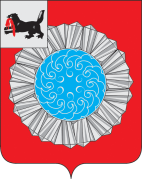 АДМИНИСТРАЦИЯ  МУНИЦИПАЛЬНОГО ОБРАЗОВАНИЯ  СЛЮДЯНСКИЙ РАЙОНП О С Т А Н О В Л Е Н И Ег. Слюдянкаот 10.06.2019г. № 463.О внесении изменений и дополнений в постановлениеадминистрации муниципального образования Слюдянский район от 12.12.2018 года № 795«Об утверждении порядка увольненияв связи с утратой доверия муниципальных служащих муниципального образованияСлюдянский район»    В соответствии с Федеральным законом от 25 декабря 2008 года № 273-ФЗ «О противодействии коррупции», статьями 15, 17 Федерального закона от 06 октября 2003 года № 131-ФЗ "Об общих принципах организации местного самоуправления в Российской Федерации", частью 2 статьи 27.1 Федерального закона № 25-ФЗ от 02 марта 2007 года «О муниципальной службе в Российской Федерации», Законом Иркутской области от 15 октября 2007 года № 88-оз "Об отдельных вопросах муниципальной службы в Иркутской области", руководствуясь статьями 38, 47, 70 Устава муниципального образования Слюдянский район (новая редакция), зарегистрированного постановлением Губернатора Иркутской области от 30 июня 2005 года № 303-п:ПОСТАНОВЛЯЮ:Внести следующие изменения и дополнения в постановление администрации муниципального образования Слюдянский район от 12.12.2018 года № 795 «Об утверждении порядка увольнения в связи с утратой доверия муниципальных  служащих муниципального образования Слюдянский район»: В наименовании  постановления и Порядка, в пункте 1 постановления слова «в связи с утратой доверия муниципальных служащих муниципального образования Слюдянский район» заменить словами «в связи с утратой доверия муниципальных служащих администрации муниципального образования Слюдянский район и её органов, наделенных правами юридического лица»;Пункт 2 постановления  исключить;Подпункт 2 пункта 2 Порядка читать в следующей редакции:«2) непринятия  муниципальным служащим, являющимся работодателем, которому стало известно о возникновении у подчиненного ему муниципального служащего личной заинтересованности, которая приводит или может привести к конфликту интересов, мер по предотвращению или урегулированию конфликта интересов»;  В пункте 3 Порядка и в последующих пунктах Порядка слова «соответствующее казенное учреждение» в соответствующем падеже заменить словами «орган администрации, наделенный правами юридического лица»;В пункте 3 Порядка слова «распоряжение мэра» заменить словами «распоряжение администрации»;В пункте 4 Порядка в индивидуализированном заголовке указа Губернатора Иркутской области от 19 января 2017 года № 7-уг слова «сведений, представляемых гражданами» заменить  словами «сведений (в части, касающейся профилактики коррупционных правонарушений), предоставляемых гражданами»;Пункт 8 Порядка читать в следующей редакции: «8. В течение трех рабочих дней с момента поступления мэру муниципального района либо руководителю органа администрации, наделенного правами юридического лица решения комиссии, мэром либо руководителем соответствующего органа принимается одно из следующих решений:Применить к муниципальному служащему меры юридической ответственности;Не применять к муниципальному служащему меры юридической ответственности.Решение мэра муниципального образования Слюдянский район или руководителя органа администрации, наделенного правами юридического лица, оформляется письменной резолюцией на рекомендациях комиссии.При принятии решения согласно подпункту 1) пункта 8, отделом трудовых отношений в отношении муниципальных служащих администрации муниципального района, соответствующими кадровыми службами органов администрации, наделенных правами юридического лица в отношении муниципальных служащих соответствующих органов, подготавливается распоряжение об увольнении в связи с утратой доверия муниципального служащего.»;Пункт 9 Порядка читать в следующей редакции:«9. При рассмотрении и принятии мэром района, либо руководителем  соответствующего органа администрации, наделенного правами юридического лица (работодателем) решения об увольнении в связи с утратой доверия муниципального служащего, должны быть обеспечены:1) заблаговременное получение муниципальным служащим уведомления о дате и месте проведения соответствующего заседания комиссии, а также ознакомление с поступившей информацией и с проектом распоряжения администрации муниципального района либо распоряжением соответствующего казенного учреждения об увольнении в связи с утратой доверия;2) предоставление муниципальному служащему возможности дать объяснения по поводу обстоятельств, выдвигаемых в качестве основания для увольнения в связи с тратой доверия. Если по истечении двух рабочих дней указанное объяснение муниципальным служащим не предоставлено, то составляется соответствующий акт. Непредставление муниципальным служащим объяснения не является препятствием для его увольнения в связи с утратой доверия.»; Пункт 13 порядка читать в следующей редакции:«13. Взыскания в виде увольнения в связи с утратой доверия налагаются не позднее одного месяца со дня поступления информации о совершении муниципальным служащим коррупционного правонарушения, не считая периода временной нетрудоспособности муниципального служащего, пребывания его в отпуске, других случаев его отсутствия на службе по уважительным причинам, а также времени проведения проверки и рассмотрения ее материалов комиссией по урегулированию конфликта интересов. При этом взыскание должно быть применено не позднее шести месяцев со дня поступления информации о совершении коррупционного правонарушения и  не может быть применено позднее трех лет со дня совершения проступка. В указанные сроки не включается время производства по уголовному делу.»;Дополнить Порядок пунктами 14, 15 следующего содержания:«14. При применении взысканий, предусмотренных статьями 14.1, 15 и 27 Федерального закона № 25-ФЗ от 02 марта 2007 года «О муниципальной службе в Российской Федерации» учитываются характер совершенного муниципальным служащим коррупционного правонарушения, его тяжесть, обстоятельства, при которых оно совершено, соблюдение муниципальным служащим других ограничений и запретов, требований о предотвращении или об урегулировании конфликта интересов и исполнение им обязанностей, установленных в целях противодействия коррупции, а также предшествующие результаты исполнения муниципальным служащим своих должностных обязанностей.15. Сведения о применении к муниципальному служащему взыскания в виде увольнения в связи с утратой доверия включаются органом местного самоуправления, в котором муниципальный служащий проходил муниципальную службу, в реестр лиц, уволенных в связи с утратой доверия, предусмотренный статьей 15 Федерального закона от 25 декабря 2008 года N 273-ФЗ "О противодействии коррупции"».Опубликовать настоящее постановление в специальном выпуске газеты «Славное море», а так же разместить на официальном сайте администрации муниципального образования Слюдянский район, адрес: http://www.sludyanka.ru, в разделе «Управление труда, заработной платы и муниципальной службы», «Правовое регулирование муниципальной службы».Контроль за исполнением настоящего постановления возложить на руководителей соответствующих органов администрации, наделенных правами юридического лица, а также руководителя аппарата администрации муниципального района.И.о. мэра муниципального образованияСлюдянский район						                       	         С.Г. Орлова